Republic of the Philippines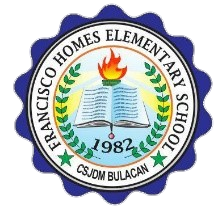 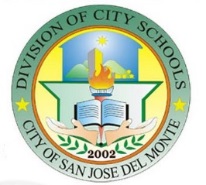 DEPARTMENT OF EDUCATIONRegion III – Central Luzon
SCHOOLS DIVISION OF SAN JOSE DEL MONTE CITYDistrict XFRANCISCO HOMES ELEMENTARY SCHOOLBrgy. Narra – Francisco Homes, City of San Jose del Monte 3023Website: depedfranciscohomeses.weebly.com / e-mail address: 107154.sjdmc@deped.gov.phJanuary 07, 2020School MemorandumNo. 1, s. 2020 To         : All FHES Teachers                Head Teacher                Master Teachers	RPMS-PPST Implementation Program Schedule of Observation of Classes for Fourth Grading PeriodIn connection with the School Based Memo no. 10, 2018, this office announces the schedule of observation of classes for 4th Grading Period.To prepare the Inter-Observer and COT forms.In order to monitor and properly observe each and every one, the following schedule are as follows:In the event of class suspension due to unavoidable circumstances, re-scheduling of time and date depends on the observer’s advise. Please expect some inter-observer.Immediate dissemination is highly expected.MIRIAM A. ZAMORA       Principal IIINAME OF TEACHER DATE OF OBSERVATIONOBSERVERAiza B. Arganda January 21, 2020Carmelita V. DagoyJane A. MangahasJanuary 21, 2020Lorna B. GacutanPaul N. AquinoJanuary 21, 2020Merly R. IndayaJesustinisa R. Gito January 21, 2020Sylvia S. Delumen Edna T. BuenaventuraJanuary 21, 2020Lorena L. OdangaJanet F. VillasanaJanuary 22, 2020Carmelita V. DagoyJenica S. De LeonJanuary 22, 2020Lorna B. GacutanEdielynjoy Taccaban January 22, 2020Merly R. IndayaMaricel T. GalagalaJanuary 22, 2020Sylvia S. DelumenNenita T. TonioJanuary 22, 2020Jojie I. DaamoErlinda A. GragedaJanuary 22, 2020Ma. Rosa C. Panimbatan & Miriam A. ZamoraLorena L. OdangaJanuary 22, 2020Ma. Rosa C. Panimbatan & Miriam A. ZamoraNerissa R MasiragJanuary 23, 2020Erlinda A. GragedaAngelina Morada January 23, 2020Lorna B. GacutanNicole Agatha Q. JandoneroJanuary 23, 2020Merly R. IndayaRemedios LiongsonJanuary 23, 2020Sylvia S. DelumenYolanda N. ManalastasJanuary 23, 2020Lorena L. OdangaBabylin V. VajeJanuary 23, 2020Jojie I. DaamoFlordeliza J. AradoJanuary 27, 2020Erlinda A. GragedaRogeline CabrigasJanuary 27, 2020Lorna B. GacutanJenel-lyn A. SingsonJanuary 27, 2020Merly R. IndayaHazel M. De PazJanuary 27, 2020Sylvia S. DelumenAdison S. SalvadorJanuary 28, 2020Maria Cristina B. BabaranMarjorie A. BolañosJanuary 28, 2020Susana M. IndayaEsmeralda I. del RosarioJanuary 28, 2020Lorna B. GacutanCristy V. AdacruzJanuary 28, 2020Merly R. IndayaRenante SabitJanuary 28, 2020Sylvia S. DelumenOliver B. RodriguezJanuary 28, 2020Lorena L. OdangaHelen L. Del RosarioJanuary 28, 2020Jojie I. DaamoEmee O. Sodela January 29, 2020Lorna B. GacutanGirlie R. Ruffy January 29, 2020Merly R. IndayaJoseph MartinezJanuary 29, 2020Sylvia S. DelumenSusan O. DelamenteJanuary 29, 2020Ma. Rosa C. Panimbatan & Miriam A. ZamoraSylvia S. DelumenJanuary 29, 2020Ma. Rosa C. Panimbatan & Miriam A. ZamoraTeodora V. JoaquinJanuary 30, 2020Maria Cristina B. BabaranCatherine A. Bautista January 30, 2020Susana M. IndayaFlorcel Ann A. MendozaJanuary 30, 2020Lorna B. GacutanHerley F. BantigueJanuary 30, 2020Merly R. IndayaRufino E. MabingnayJanuary 30, 2020Sylvia S. DelumenCharlotte P. RemudaroJanuary 30, 2020Lorena L. OdangaMa. Joana C. OriasJanuary 30, 2020Jojie I. DaamoNilda G. Gerona February 11, 2020Susan O. DelamenteLirio A. PeraltaFebruary 11, 2020Maria Cristina B. BabaranEloisa N. VillanuevaFebruary 11, 2020Fe W. AlbaciteCarmina T. Zipagan February 11, 2020Carmelita V. DagoyRia Joy L. DocenaFebruary 11, 2020Erlinda A. GragedaArmand Patrick T. GamosoFebruary 11, 2020Lorna B. GacutanLiezel F. AguilarFebruary 11, 2020Merly R. IndayaConrado R. Infortuno February 11, 2020Sylvia S. DelumenMadelaine C. BravoFebruary 11, 2020Lorena L. OdangaMaricel O. Llapitan February 12, 2020Fe W. AlbacitePatty B. FajardoFebruary 12, 2020Susana M. IndayaImelda T. Ribaya February 12, 2020Carmelita V. DagoyRochelia GC. Francisco February 12, 2020Erlinda A. GragedaYolanda C. Fuentebella February 12, 2020Lorna B. GacutanMaria Juvilla R. Barros February 12, 2020Merly R. IndayaPhilip B. AbogadoFebruary 12, 2020Sylvia S. DelumenHazellyn S. MuscaFebruary 12, 2020Jojie I. DaamoCarmelita V. DagoyFebruary 12, 2020Ma. Rosa C. Panimbatan & Miriam A. ZamoraJojie I. DaamoFebruary 12, 2020Ma. Rosa C. Panimbatan & Miriam A. ZamoraRobelyn G. TiburcioFebruary 13, 2020Susan O. DelamenteRene Mark Jayson G. Gabuco February 13, 2020Maria Cristina B. BabaranEsther R. TorresFebruary 13, 2020Fe W. AlbaciteMariebeth P. RamosFebruary 13, 2020Lorna B. GacutanJenelyn C. CastricionesFebruary 13, 2020Merly R. IndayaMarissa B. SingsonFebruary 13, 2020Lorena L. OdangaJuvie Ann D. VillafaniaFebruary 18, 2020Susan O. DelamenteLorna S. CabreraFebruary 18, 2020Fe W. AlbaciteJocelyn V. FontanaresFebruary 18, 2020Erlinda A. GragedaAirene M. CañaveralFebruary 18, 2020Lorena L. OdangaSonny Mar O. LomaFebruary 18, 2020Jojie I. DaamoJulius Oddyssy S. SepeFebruary 19, 2020Maria Cristina B. BabaranPrincess Day E. Enario February 19, 2020Fe W. AlbaciteEva Ruth C. DyangcoFebruary 19, 2020Susana M. IndayaGem Diane BalalloFebruary 19, 2020Carmelita V. DagoyRehza S. PablicoFebruary 19, 2020Erlinda A. GragedaMaria Cristina B. BabaranFebruary 19, 2020Ma. Rosa C. Panimbatan & Miriam A. ZamoraMerly R. IndayaFebruary 19, 2020Ma. Rosa C. Panimbatan & Miriam A. ZamoraLilibeth B. BarrerasFebruary 20, 2020Susan O. DelamenteMa. Luisa O. AlquezaFebruary 20, 2020Fe W. AlbaciteJeraldine R. LucerioFebruary 20, 2020Lorena L. OdangaRoland D. GalagalaFebruary 20, 2020Jojie I. DaamoLiezel M. MendozaFebruary 26, 2020Maria Cristina B. BabaranJulie-An J. CrudoFebruary 26, 2020Fe W. AlbaciteJonalyn G. CelisFebruary 26, 2020Carmelita V. DagoyJhasmine Y. AyadFebruary 26, 2020Erlinda A. GragedaMelinda D. DiazFebruary 26, 2020Lorena L. OdangaAnnabelle F. JadiaFebruary 26, 2020Jojie I. DaamoSusana M. IndayaFebruary 26, 2020Ma. Rosa C. Panimbatan & Miriam A. ZamoraLorna B. GacutanFebruary 26, 2020Ma. Rosa C. Panimbatan & Miriam A. ZamoraDavee Ann D. VenturaFebruary 27, 2020Susan O. DelamenteJayson C. SarmientoFebruary 27, 2020Carmelita V. DagoySherille P. PunzalanFebruary 27, 2020Jojie I. DaamoGeraldine R. BacaniFebruary 27, 2020Susan O. DelamenteMichelle O. AmigaFebruary 28, 2020Maria Cristina B. BabaranHazel D. Asuncion March 3, 2020Susana M. IndayaMay Anne N. DelamenteMarch 4, 2020Carmelita V. DagoyTeresa R. TegioMarch 4, 2020Erlinda A. GragedaDivina Gracia T. MawiliMarch 5, 2020Susana M. IndayaCatherine D. AssinMarch 10, 2020Susana M. IndayaElvie S. Advincula March 11, 2020Susana M. IndayaFe W. AlbaciteMarch 11, 2020Ma. Rosa C. Panimbatan & Miriam A. Zamora